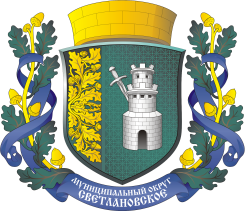 САНКТ-ПЕТЕРБУРГМУНИЦИПАЛЬНОЕ ОБРАЗОВАНИЕГОРОДА ФЕДЕРАЛЬНОГОЗНАЧЕНИЯ САНКТ-ПЕТЕРБУРГАМУНИЦИПАЛЬНЫЙ ОКРУГСВЕТЛАНОВСКОЕМЕСТНАЯ АДМИНИСТРАЦИЯРАСПОРЯЖЕНИЕ«_____» ________ 20 ___г.						           № ________В соответствии с Федеральным законом от 21.07.2014 года № 212-ФЗ «Об основах общественного контроля в Российской Федерации» и в порядке предусмотренным   решением Муниципального совета муниципального округа № 13 муниципального образования Светлановское г. Санкт-Петербурга от 01.02.2006 № 06 РАСПОРЯЖАЮСЬ:Провести публичные обсуждения по вопросу рассмотрения проектов благоустройства территории по адресам: Новороссийская ул., д. 46; пр. Тореза д., 38 корп. 6.Определить дату, время и место проведения публичных обсуждений: 23.03.2023                        в 17.00 по адресу пр. Тореза д. 35 корп. 2, 2 этаж, зал заседаний.Обеспечить организацию онлайн трансляции и запись проведения публичных обсуждений для последующего размещения на официальном сайте внутригородского муниципального образования города федерального значения Санкт-Петербурга муниципальный округ Светлановское.   Довести информацию о проведении публичных обсуждений и размещении всех необходимых материалов на официальном сайте внутригородского муниципального образования города федерального значения Санкт-Петербурга муниципальный округ Светлановское, официальной группе в социальной сети ВКонтакте и на платформе обратной связи для ознакомления.Письменные предложения и запросы по вопросам публичных обсуждений жители могут направлять посредством почтовых отправлений, в том числе по электронной почте по адресу: admin@mo-svet.ru  в следующие сроки: до проведения публичных обсуждений в срок до 22.03.2023 г.после проведения публичных обсуждений не позднее 7 дней после окончанияНазначить ответственными:за организацию мероприятия публичных обсуждений организационно распорядительный отдел  за подготовку материалов и проведение публичных обсуждений отдел благоустройства Контроль за исполнением настоящего распоряжения возложить на заместителя главы Администрации МО Светлановское Ковалюк Е.Ю.Глава администрации 						                          С.С. КузьминО назначении публичных обсуждений по проектам благоустройства территории по адресам: Новороссийская ул., д. 46;                             пр. Тореза д., 38 корп. 6.